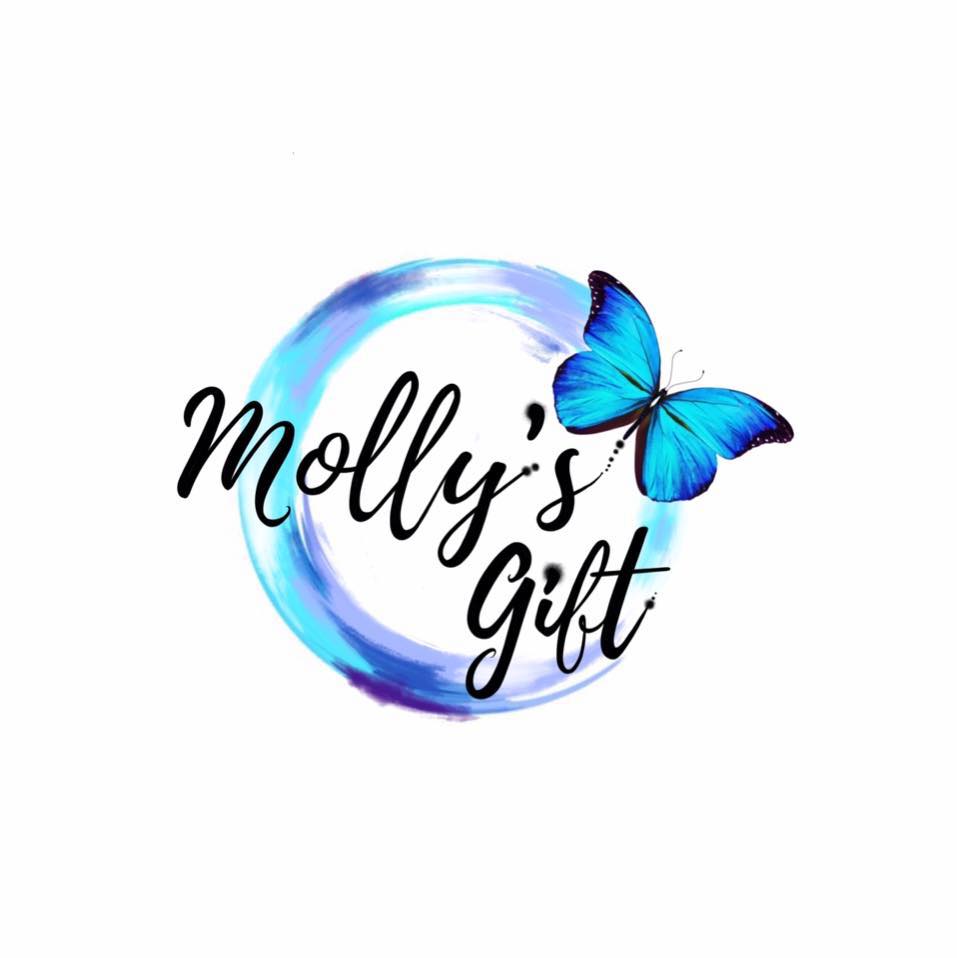 Molly’s Gift Small Grant Application Form   Section 1 – Your Organisation Organisation / Individual Name: Organisation Type: (Charity, non-for-profit organisation, local sports club etc) Email Address: Applicant name:Applicant Role in Organisation or relationship to individual:Applicant Contact Number: Section 2 – Your project idea / reason for applying  Please give an overview of the reason you are applying for a grant . Providing details of any project ideas / activities that the grant will be supporting (500 words max) Please refer to grant criteria for details of what we can fund. Please tell us why you feel Molly’s Gift should support your application? (300 words max)  How will your project idea / activity support to make a difference to an individual young person or children & young people in your local community? (300 words max) Please tell us how your grant application will reach at least one of the three outcomes set out in the grant criteria (500 words max) Please provide details of the amount requested up to £500 and please provide a breakown of how these funds will be spent (providing as much relevant details, e.g £20 x 6 weeks for a facility = £120 + community coach for 6 weeks at £10ph) If you need to contact us or require any further information please email mollysgift6@gmail.com 